Lección 18: Dividamos con cocientes parcialesAnalicemos y usemos un algoritmo en el que se usan cocientes parciales.Calentamiento: Conversación numérica: Dividir entre 3Encuentra mentalmente el valor de cada expresión.18.1: Descompongamos dividendosEncuentra el valor de . Muestra cómo razonaste. Puedes usar bloques en base diez si crees que te pueden ayudar.Priya encontró el valor de  así:¿Qué hizo Priya? Describe sus pasos.¿En qué se parecen el método de Priya y el tuyo?Usa el método de Priya para encontrar el valor de .18.2: El método de TylerTyler usa otro método para encontrar el valor de . Comparemos el trabajo de Priya y el de Tyler.El método de PriyaEl método de Tyler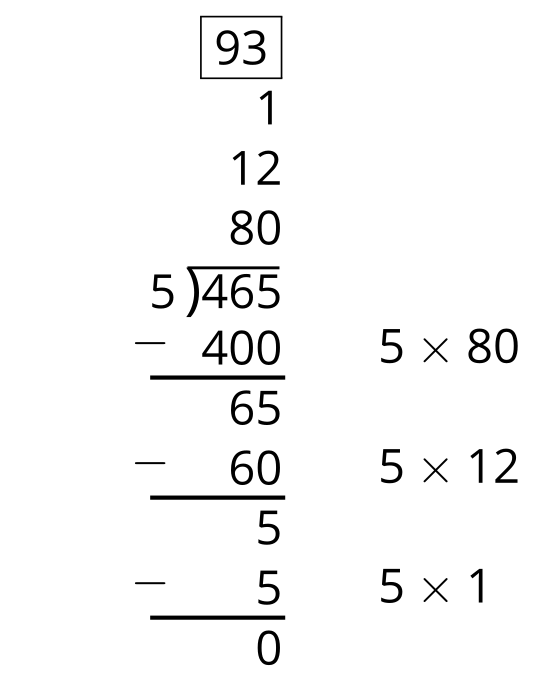 ¿En qué se parecen los métodos de Priya y Tyler? ¿En qué son diferentes? Haz una lista de todas las semejanzas y otra de todas las diferencias que puedas encontrar.¿Por qué crees que Tyler hace restas en su método?Muestra cómo podría Tyler registrar el proceso para encontrar el valor de .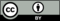 © CC BY 2021 Illustrative Mathematics®